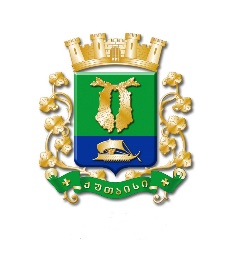 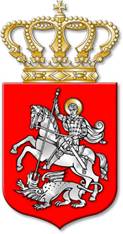 ს  ა  ქ  ა  რ  თ  ვ  ე  ლ  ოქალაქ  ქუთაისის  მუნიციპალიტეტის  საკრებულოგ  ა  ნ  კ  ა  რ  გ  უ  ლ  ე  ბ  ა     1ქალაქი  ქუთაისი		3		დეკემბერი		2021  წელიქალაქ ქუთაისის მუნიციპალიტეტის საკრებულოს სამანდატო დროებითი კომისიის არჩევის შ ე ს ა ხ ე ბსაქართველოს ორგანული კანონის „ადგილობრივი თვითმმართველობის კოდექსი“ 28-ე მუხლის მე-3 პუნქტისა და „ქალაქ ქუთაისის მუნიციპალიტეტის  საკრებულოს რეგლამენტის დამტკიცების შესახებ“ ქალაქ ქუთაისის მუნიციპალიტეტის საკრებულოს 2014 წლის 14 ივლისის N1 დადგენილების დანართის  44–ე მუხლის საფუძველზე:მუხლი 1. არჩეულ იქნეს ქალაქ ქუთაისის მუნიციპალიტეტის საკრებულოს სამანდატო დროებითი კომისიის თავმჯდომარედ, ქალაქ ქუთაისის მუნიციპალიტეტის საკრებულოს წევრი,  თეა ჯუღელი.         მუხლი 2.  დამტკიცდნენ ქალაქ ქუთაისის მუნიციპალიტეტის საკრებულოს სამანდატო დროებითი კომისიის წევრებად: 	1. ქალაქ ქუთაისის მუნიციპალიტეტის საკრებულოს წევრი, ბაქარ მახარაძე;	2.  ქალაქ ქუთაისის მუნიციპალიტეტის საკრებულოს წევრი, მერაბ ჭოხონელიძე;	3. ქალაქ ქუთაისის მუნიციპალიტეტის საკრებულოს წევრი, ქეთევან ხურციძე.მუხლი 3. დაევალოს ქალაქ ქუთაისის მუნიციპალიტეტის საკრებულოს სამანდატო დროებით კომისიას:1. ქალაქ ქუთაისის მუნიციპალიტეტის საკრებულოს წევრთა უფლებამოსილების საკითხის განხილვა, N59 ქალაქ ქუთაისის საოლქო საარჩევნო კომისიის მიერ, ქალაქ ქუთაისის მუნიციპალიტეტის საკრებულოს წევრთა უფლებამოსილების ცნობისათვის წარმოდგენილ საჭირო დოკუმენტაციაზე დაყრდნობით, შესაბამისი დასკვნის მომზადება და ქალაქ ქუთაისის მუნიციპალიტეტის საკრებულოს სხდომისათვის  მოხსენება; 2. ქალაქ ქუთაისის მუნიციპალიტეტის საკრებულოს შესაბამისი ფუნქციის მქონე, იურიდიულ საკითხთა კომისიის არჩევამდე:ა) ქალაქ ქუთაისის მუნიციპალიტეტის საკრებულოს ფრაქციის რეგისტრაციის საკითხის განხილვა და ქალაქ ქუთაისის მუნიციპალიტეტის საკრებულოს ბიუროსათვის, ხოლო საკრებულოს ბიუროს ფორმირებამდე, ქალაქ ქუთაისის მუნიციპალიტეტის საკრებულოს თავმჯდომარისათვის შესაბამისი დასკვნის წარდგენა;ბ) ქალაქ ქუთაისის მუნიციპალიტეტის საკრებულოს ფრაქციის მიერ, ქალაქ ქუთაისის მუნიციპალიტეტის საკრებულოს კომისიაში წევრის წარდგენის სისწორის შემოწმება და საკრებულოს იმ წევრთა პირადი განცხადებების განხილვა, რომლებიც გაერთიანებული არ არიან საკრებულოს არცერთ ფრაქციაში. ამასთან, აღნიშნულის თაობაზე, შესაბამისი დასკვნის მომზადება და წარდგენა საკრებულოსათვის.მუხლი 4. ქალაქ ქუთაისის მუნიციპალიტეტის საკრებულოს სამანდატო დროებითმა კომისიამ თავისი უფლებამოსილება განახორციელოს ქალაქ ქუთაისის მუნიციპალიტეტის  საკრებულოს მიერ, შესაბამისი ფუნქციის მქონე მუდმივი კომისიის არჩევამდე.მუხლი 5. განკარგულება შეიძლება გასაჩივრდეს, კანონით დადგენილი წესით, ქუთაისის საქალაქო სასამართლოში (ვ.კუპრაძის ქუჩა №11), მისი გაცნობიდან ერთი თვის ვადაში.მუხლი 6.  განკარგულება ძალაში შევიდეს კანონით დადგენილი წესით.საკრებულოს  პირველი სხდომის                                 თავმჯდომარე				თეიმურაზ ნადირაძე